20.05.2020 r.Temat: Wyrażenia arytmetyczne.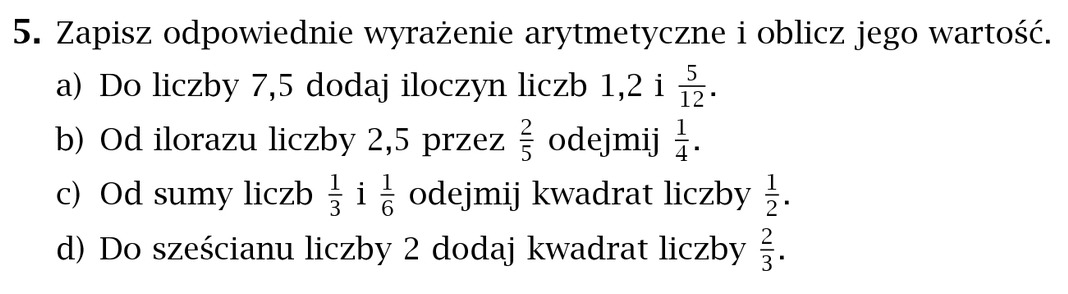 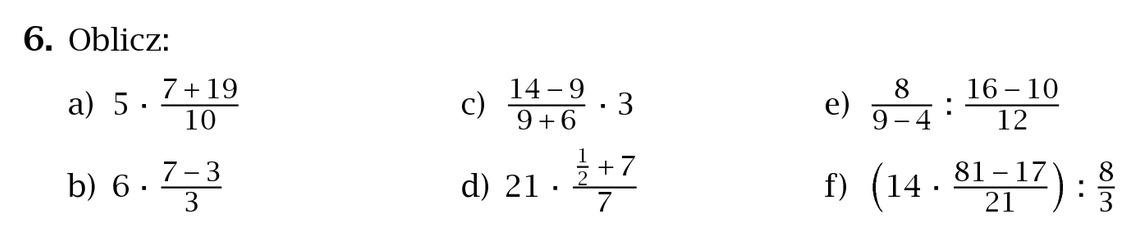 Pamiętajcie, że przy mnożeniu liczby z ułamkiem możemy skrócić liczbę i mianownik.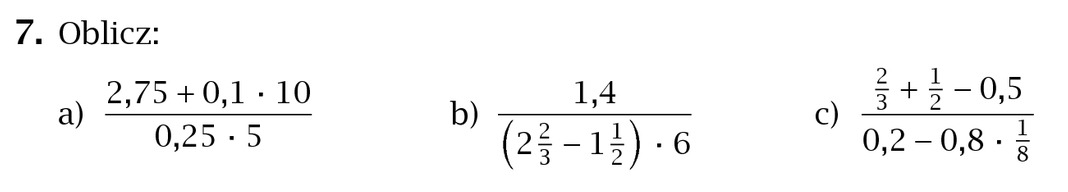 